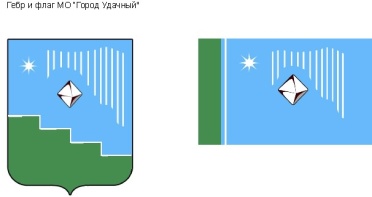 Российская Федерация (Россия)Республика Саха (Якутия)Муниципальное образование «Город Удачный»Городской Совет депутатовIV созывXVII СЕССИЯРЕШЕНИЕ24 апреля 2019 года                                                                                                 №17-1 Об установлении цен (тарифов) на ритуальные работы (услуги), оказываемые муниципальным унитарным предприятием «Удачнинское производственное предприятие муниципального хозяйства»На основании протеста Прокурора г.Удачный от 28.02.2019 № 16-2019/562, в соответствии со статьей 17 Федерального закона от 6 октября 2003 года № 131-ФЗ «Об общих принципах организации местного самоуправления в Российской Федерации», решением городского Совета депутатов от 20 июня 2012 года № 51-2 «Об утверждении Положения о порядке принятия решения об установлении и изменении тарифов на услуги муниципальных унитарных предприятий и учреждений МО «Город Удачный» Мирнинского района РС (Я)» городской Совет депутатов МО «Город Удачный» решил:Утвердить цены (тарифы) на ритуальные работы (услуги), не входящие в гарантированный перечень услуг по погребению согласно Федеральному закону от 12 января 1996 года № 8-ФЗ «О погребении и похоронном деле» (приложение).Настоящее решение подлежит официальному опубликованию (обнародованию) в порядке, установленном Уставом МО «Город Удачный», и вступает в силу с 01 мая 2019 года.Со дня вступления в силу настоящего решения признать утратившим силу решение городского Совета депутатов МО «Город Удачный» от 26 декабря 2018 года № 14-8 «Об установлении цен (тарифов) на ритуальные работы (услуги), оказываемые муниципальным унитарным предприятием «УППМХ» на 2019 год».Контроль исполнения настоящего решения возложить на комиссию по бюджету, налоговой политике, землепользованию, собственности (Иващенко В.М.).ПРИЛОЖЕНИЕк решению городского Совета депутатовМО «Город Удачный» от 24 апреля 2019 года №17-1Цены (тарифы) на ритуальные работы (услуги),не входящие в гарантированный перечень услуг по погребению согласно Федеральному закону от 12 января 1996 года № 8-ФЗ «О погребении и похоронном деле»_____________________Глава города          _____________А.В. Приходько30 апреля 2019 года дата подписанияПредседатель городского Совета депутатов_____________ В.В. ФайзулинПредседатель городского Совета депутатов_____________ В.В. Файзулин№ п/пНаименование работы (услуги)Ед. изм.Цена (тариф), руб. (без НДС)1.Услуги по погребениючел.37 043,001.1 Предоставление и доставка гроба и других предметов, необходимых для погребения5 962,001.1.1Изготовление гробашт.3 400,001.1.2Изготовление стелышт.1 551,001.1.3Изготовление регистрационной табличкишт.1 011,001.2Перевозка тела (останков) умершего на кладбище4 039,001.3Погребение27 042,001.3.1Копание могилышт.21 251,001.3.2Погребениечел.5 791,002.Эксгумация останков2.1В летний период20 047,002.2В зимний период28 586,003.Транспортные услуги по транспортировке тел умершихчел.4 328,004.Изготовление кресташт.3 359,00